Дата заполнения опросного листа	Этот опросный лист также можно заполнить онлайн по адресу vo-da.ru/oprosniki/14Очистные сооружения промышленных стоковХарактеристикиСтатус объекта (подчеркните нужное): проект / строительство / закупка / тендер / не определенРежим работы. Кол-во раб. смен		Продолжительность смены		чНаименование и количество выпускаемой продукции		Какие очистные сооружения уже используются?	Характеристика сточных вод. ПроизводственныеСуточный объем		м3/сут	Средний часовой приток		м3/ч Максимальный часовой приток		м3/чПрочие. Хозяйственно-бытовые		м3/сут	Ливневые		л/сХимический состав сточных водУсловия сброса очищенных стоков: гор. канализация / ливневая канализация / водоёмПримечание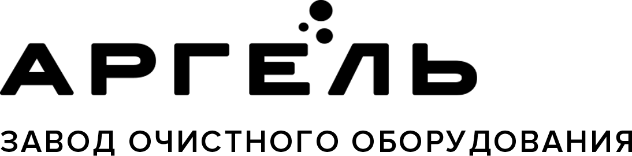 ООО «Промышленная экология»150000, Россия, Ярославль, Республиканская, 84 к. 2
+7 4852 58-05-96, 8 800 333-23-81info@vo-da.ru, www.vo-da.ruНаименование показателя, ед. изм.Фактическая концентрация Требуемая концентрация  Температура, °C рН, ед БПК5 / БПК20 (полн), мг/л ХПК, мг/л Взвешенные вещества, мг/л Жиры, мг/л Нефтепродукты, мг/л Аммоний / Азот аммонийный, мг/лНитраты / Азот нитратов, мг/лНитриты / Азот нитритов, мг/лФосфаты / Фосфор фосфатов, мг/лСПАВ / АПАВ, мг/лЖелезо, мг/лХлориды, мг/лСульфаты, мг/лСухой остаток, мг/л